VSTUPNÍ ČÁSTNázev komplexní úlohy/projektuMěření a orýsováníKód úlohy82-u-3/AA56Využitelnost komplexní úlohyKategorie dosaženého vzděláníH (EQF úroveň 3)L0 (EQF úroveň 4)Skupiny oborů82 - Umění a užité umění33 - Zpracování dřeva a výroba hudebních nástrojůVazba na vzdělávací modul(y)ŠkolaStřední odborná škola, Litvínov - Hamr, příspěvková organizace, Mládežnická, Litvínov - HamrKlíčové kompetenceKompetence k učení, Kompetence k pracovnímu uplatnění a podnikatelským aktivitámDatum vytvoření20. 02. 2019 12:55Délka/časová náročnost - Odborné vzdělávání12Délka/časová náročnost - Všeobecné vzděláváníPoznámka k délce úlohyRočník(y)1. ročníkŘešení úlohyindividuálníCharakteristika/anotaceKomplexní úloha si klade za cíl naučit žáky dovedností a znalostí při měření a orýsování materiálu. Komplexní úloha je zaměřena na postupy při měření dílců, konstrukčních spojů a jejich orýsování při dodržení zásad správného rýsování a orýsování, za použití správných rýsovacích pomůcek.JÁDRO ÚLOHYOčekávané výsledky učeníŽák:charakterizuje a používá jednotlivé rýsovací prostředky a pomůckydodržuje zásady správného rýsování, používá správné postupy při měření dílců a provádí měření a rýsování dílů a jednotlivých konstrukčních spojůprovádí orýsování dílců a konstrukčních spojůSpecifikace hlavních učebních činností žáků/aktivit projektu vč. doporučeného časového rozvrhuUčební činnosti žáků:seznámí se a následně popíše rýsovací prostředky a pomůckyvysvětlí postupy při měření dílců a konstrukčních spojůsprávně měří dílcesprávně měří a rýsuje jednotlivé konstrukční spojeDoporučený časový rozvrh:2 hodiny:vyjmenování druhů rýsovacích a měřících prostředkůvysvětlení jejich použití2 hodiny:měření materiálu za pomocí měřících pomůcekpřenášení a orýsování délekrýsování kolmic a šikmin8 hodin:praktické znalosti rýsování a vyměření jednotlivých konstrukčních spojů, včetně orýsováníMetodická doporučeníKomplexní úloha může být využita v rámci výuky předmětu odborný výcvik, odborné kreslení.Způsob realizaceteoretická výuka může být realizována v odborných teoretických učebnách a praktická výuka v dílnách odborného výcviku
	teoretická část: (druhy rýsovacívch a měřících prostředků, použití měřících a rýsovacích pomůcek).praktická část (přenášení a orýsování délek, kolmice a šikminy, rýsování a vyměření jednotlivých konstrukčních spojů, včetně orýsování).PomůckyUčební pomůcky nezbytné pro zdárnou realizaci úkolupro žáka:rýsovací a měřící pomůckydřevěný materiál na spoje, přenášení rozměrů, kolmic a šikmin, popřípadě formáty papíru,různé modely spojů a jejich předlohypro učitele a technické vybavení:učebna s potřebným vybavením/ dílna odborného výcviku s potřebným vybavenímpočítač s připojením k internetudataprojektorplátno na promítáníVÝSTUPNÍ ČÁSTPopis a kvantifikace všech plánovaných výstupůStrategie učení: ve výuce se doporučuje kombinovat níže uvedené metody výuky.Ve výuce jsou doporučeny kombinovat tyto metody:Metody slovní:odborný výklad s prezentacíMetody názorně demonstrační:názorné předvedení jednotlivých operací s výklademSamostatná práce žáků:měření a rýsování konstrukčních spojůKritéria hodnoceníProspěl – neprospělprospěl:1 – 100% - 88% provedení jednotlivých úkonů a přesnost měření a orýsování2-87% - 74% provedení jednotlivých úkonů a přesnost měření a orýsování3-73% - 59% provedení jednotlivých úkonů a přesnost měření a orýsování4-58% - 43% provedení jednotlivých úkonů a přesnost měření a orýsováníneprospěl:nedokáže se orientovat v požadavcích, nesplnění požadavků; úkoly řeší jen s pomocí učiteleDoporučená literaturaKŘUPALOVÁ , Zdeňka, Technologie, pro 1. ročník SOU oborů zpracování dřeva, Sobotáles, ISBN: 80-85920-74-3NUTSCH, Wolfganf, Příručka pro truhláře, Sobotáles, ISBN 80-85920-60-3PoznámkyObsahové upřesněníOV RVP - Odborné vzdělávání ve vztahu k RVPPřílohyzadani-rysovani-jednotlivych-konstrukcnich-spoju.docxreseni-druhy-rysovacich-a-mericich-prostredku-a-pomucek.docxMateriál vznikl v rámci projektu Modernizace odborného vzdělávání (MOV), který byl spolufinancován z Evropských strukturálních a investičních fondů a jehož realizaci zajišťoval Národní pedagogický institut České republiky. Autorem materiálu a všech jeho částí, není-li uvedeno jinak, je Miroslav Findeis. Creative Commons CC BY SA 4.0 – Uveďte původ – Zachovejte licenci 4.0 Mezinárodní.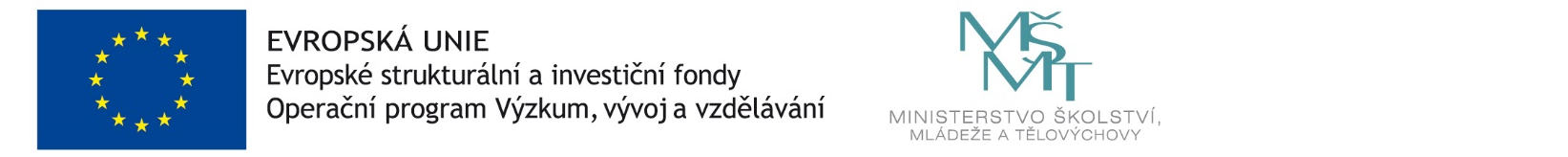 